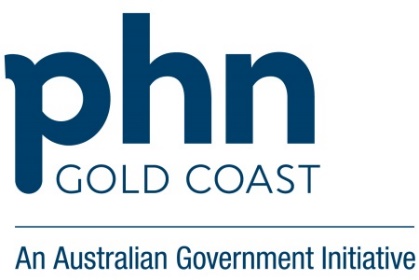 Continuous Quality Improvement (CQI) COVID-19: Influenza immunisation for at risk patients 5  to 64 years using CAT4 and Primary Sense™CQI stepsCQI stepsAsk-Do-DescribeAsk-Do-DescribeData report 1 - baselineFirst CQI meeting Why do we want to change?Why do we want to change?Data report 1 - baselineFirst CQI meeting GapThe evolving COVID- 19 pandemic will impact the vulnerable and at-risk practice population aged 5 to 64 years who have not yet received an influenza immunisation for 2020.Data report 1 - baselineFirst CQI meeting BenefitsWhilst influenza vaccine will not prevent COVID-19 infection, it can reduce the severity and spread of influenza, which may make a person more susceptible to other respiratory illnesses like COVID-19 (Queensland Health, 2020).Annual vaccination is the most important measure to prevent influenza and its complications and is recommended for all people with medical conditions and from vulnerable groups which increase the risk of influenza disease complications (Queensland Health, 2019).Data report 1 - baselineFirst CQI meeting EvidenceAnnual influenza vaccination is the most important measure to prevent influenza and its complications and is recommended for all people aged 6 months and over (Queensland Health, 2020).For those such as the vulnerable 5 to 64 year age group, who are at risk of influenza disease complications, the influenza vaccination is funded under the National Immunisation Program (Queensland Health, 2020).Influenza immunisation is recommended and funded specifically every year for:People aged 6 months or over who have medical conditions that increase the risk of influenza disease complications (for a full list go to Queensland Health Influenza Eligibility).All Aboriginal and Torres Strait Islander people aged 6 months and overPregnant women All adults aged 65 years and older All children from 6 months to less than 5 years of age (Queensland Health, 2020)Vaccinations are a safe and effective way to protect from serious disease caused by influenza. Influenza immunisation across our communities also protects other people, especially people who are too sick or too young to be vaccinated. The more people vaccinated in communities, the less likely the disease will spread (Department of Health, 2020).Data report 1 - baselineFirst CQI meeting What do we want to change?What do we want to change?Data report 1 - baselineFirst CQI meeting TopicEligible patients aged 5 to 64 years offered influenza vaccination.Data report 1 - baselineFirst CQI meeting Scope All patients from vulnerable groups and with medical conditions that increase the risk of influenza disease complications identified at the practice and contacted (Tip: could choose one population target group at a time to test process then implement more broadly e.g. COPD patients, diabetes patients etc)Data report 1 - baselineFirst CQI meeting How much do we want to change?How much do we want to change?Data report 1 - baselineFirst CQI meeting BaselineTo be determined from:Primary Sense™- Patients with high complexity 4 & 5 report (patient list will need to be cross checked to clinical record at this time)OR CAT4 Recipe – Patients at risk for influenza with predisposing conditions CAT4 Recipe – Influenza immunization for patients with COPD 
(please amend to identify different population groups by changing chronic conditions selected)Data report 1 - baselineFirst CQI meeting SampleAll patients aged 5 to 64 years with risk factors eligible for influenza immunisationData report 1 - baselineFirst CQI meeting Target100% of eligible patients in practice population aged 5 to 64 years with risk factors are offered an influenza vaccination. Increased proportion of patients in practice population receiving influenza vaccine.Data report 1 - baselineFirst CQI meeting PreparednessAll staff believe this is a priority activity for their practice and patient populationData report 1 - baselineFirst CQI meeting Who are involved in the change?Who are involved in the change?Data report 1 - baselineFirst CQI meeting LeadsContributorsPractice Manager/COVID-19 Team LeaderGPs/Practice Nurses/ReceptionistsData report 1 - baselineFirst CQI meeting ExternalPHN/DoH/QLD Health/PatientsData report 1 - baselineFirst CQI meeting When are we making the change?When are we making the change?Data report 1 - baselineFirst CQI meeting DeadlinesBaseline data report generated (date)Implementation between (date range)Review meeting (date)Data report 1 - baselineFirst CQI meeting How are we going to change?How are we going to change?Data report 1 - baselineFirst CQI meeting Potential solutionsPromote influenza vaccination via SMS alerts, phone out of hours and on hold messages, posters and pamphletsIdentify high risk patients and recallUse Primary Sense™- Patients with high complexity 4&5 report (please cross reference report to clinical records and recommendations) ORCAT4 Recipe – Patients at risk for influenza with predisposing conditions CAT4 Recipe – Influenza immunization for patients with COPD 
(please amend to identify different population groups by changing chronic conditions selected)Review current appointment systemsPossible designated immunization clinics for at risk and vulnerable groups (allocate times when no sick patients will be onsite)Suspend routine health assessments and concentrate on preventative health checks and interventions for COVID-19 at risk patientsFlag eligible patients and book with GP/RNOptimise opportunistic influenza vaccinations with patients with current booked appointments Data report 1 - baselineFirst CQI meeting SelectOptions suited to practice chosenImplementationImplementationImplementGenerate baseline measure via Primary Sense™- Patients with high complexity 4&5 report OR CAT4 Recipe – Patients at risk for influenza with predisposing conditions Each day RN is to review next day’s appointment to flag patients with immunisations requiredOffer/provide influenza vaccination to patient in consultationEnter influenza vaccination for patient into clinical softwareMonitor participation using CAT4 or Primary Sense™ImplementationImplementationRecord, shareCQI Practice initial and final meeting minutesData Report 2ComparisonFinal CQI meeting  How much did we change?How much did we change?Data Report 2ComparisonFinal CQI meeting  Performance Did you achieve your target?If not, consider new activity to testData Report 2ComparisonFinal CQI meeting  WorthwhileWas the effort to complete worth the outcome?Did the team value the activity?Did another unexpected positive result occur? (e.g. increasedEthnicity Status recorded when focusing on Allergy status)Data Report 2ComparisonFinal CQI meeting  Learn What lessons learnt could you used for other activities?What worked well, what could have been changed or improved?Final CQI meeting  What next?What next?Final CQI meeting  SustainImplement new processes and systems into business as usualThis will avoid repeating this activity in the futureFinal CQI meeting  MonitorReview target measure quarterly and initiate corrective measures asrequired